                          Zajęcia logopedyczne – dzieci starsze gr. III, IV, V                                                   „  Bawimy się wzorami i kolorami”                                                               20.04.2020 R.Cele:Kształtowanie myślenia logicznegoKształtowanie dedukcjiUsprawnianie aparatu artykulacyjnegoKształtowanie mowyGimnastyka buzi i języka- ćwiczenia artykulacyjne- kolory. Kochani możecie sobie  grę wydrukować  (choć wiem że  karty będą malutkie), lub po prostu  tylko naśladować chmurki i wykonywać ćwiczenia do lusterka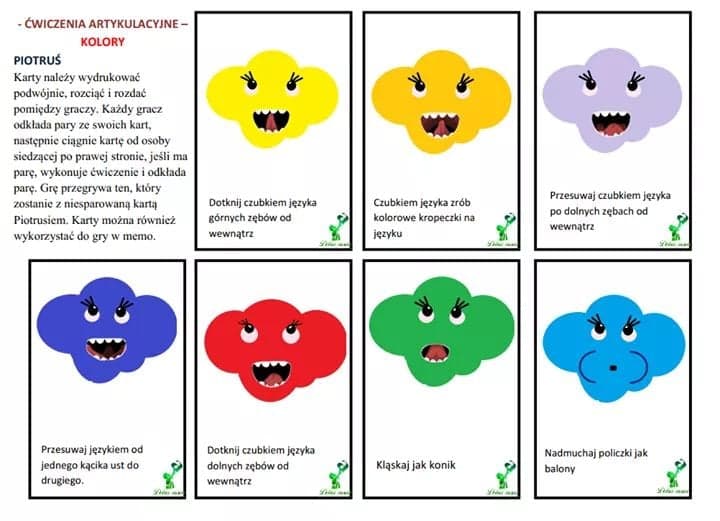 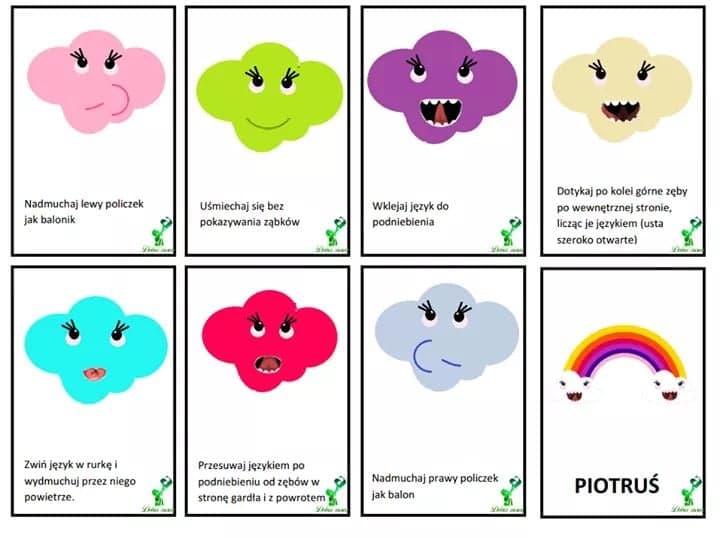 Układamy wzory przy okazji nazywając obrazki. 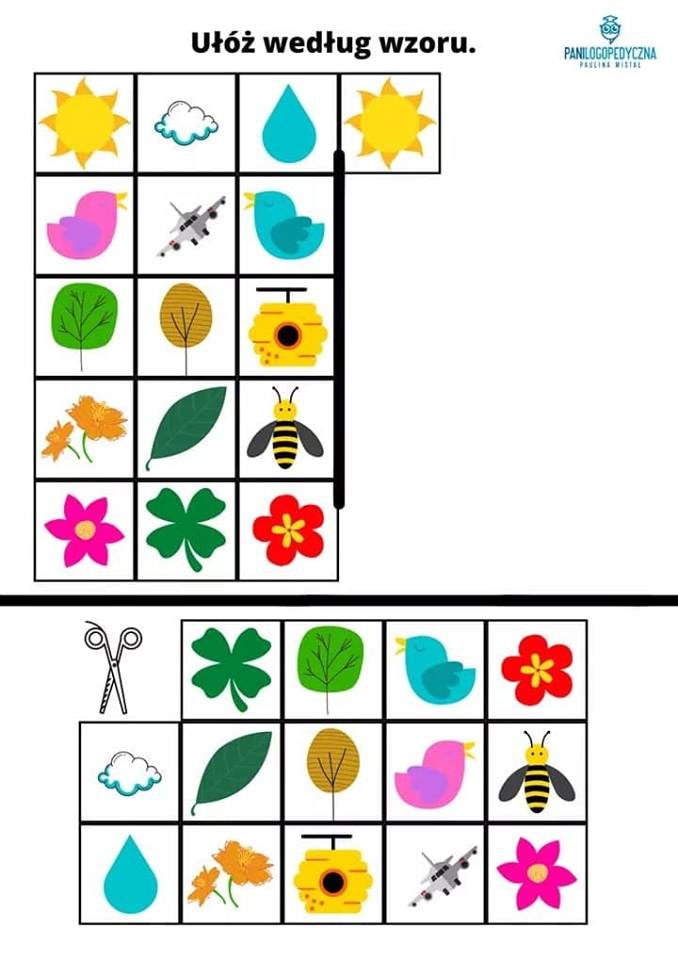 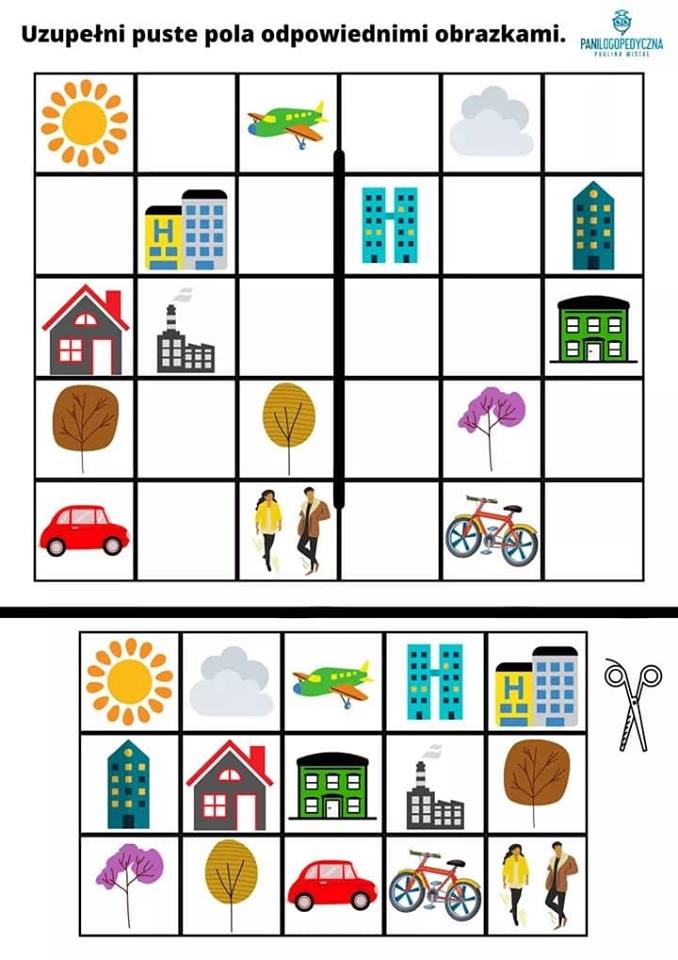 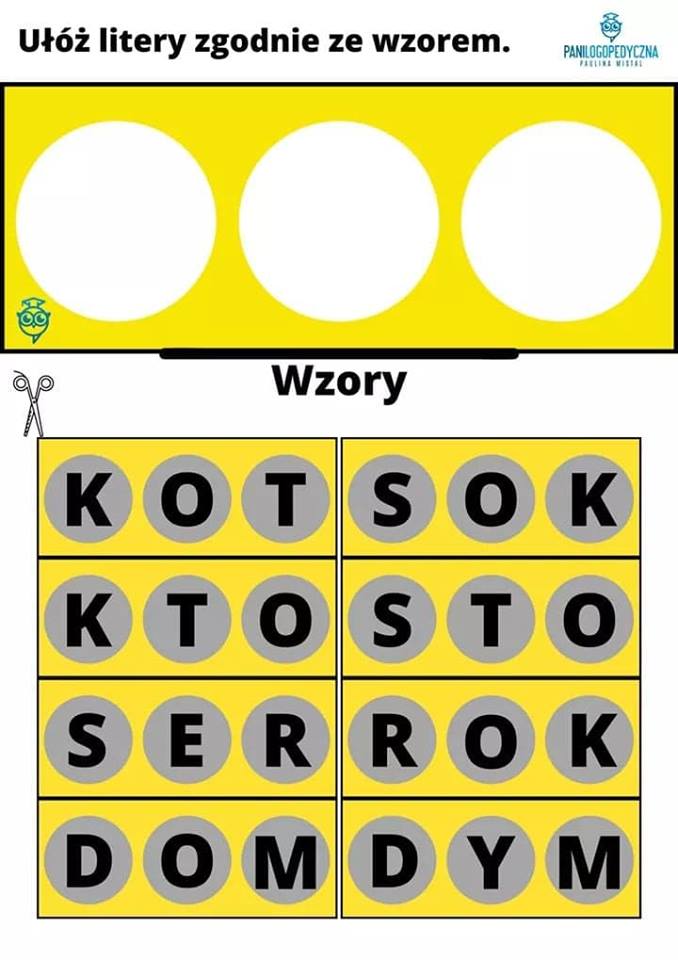 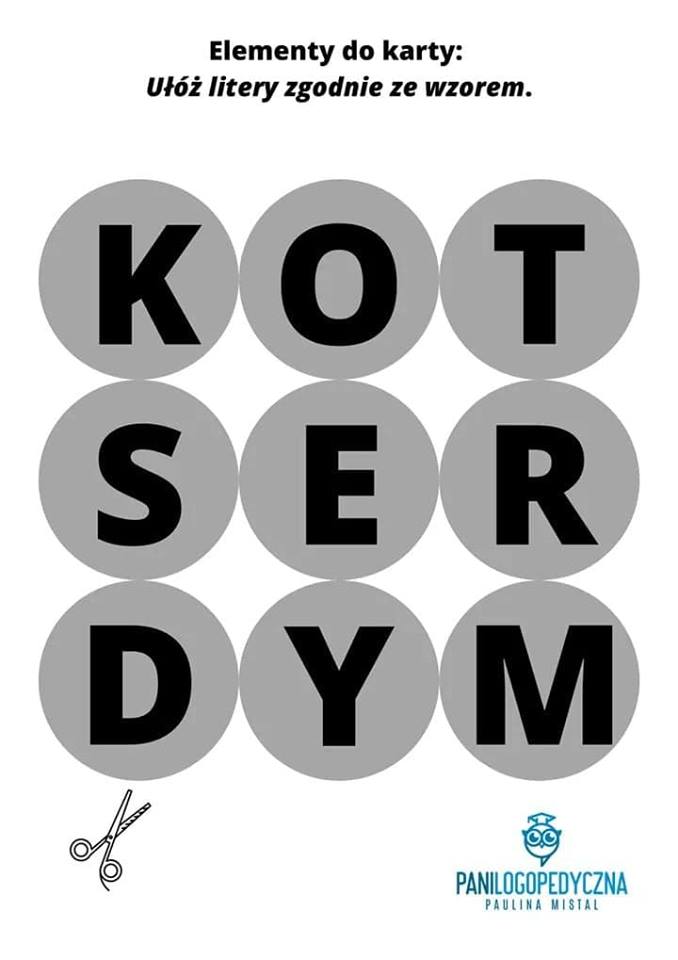 Ćwiczymy rączkę.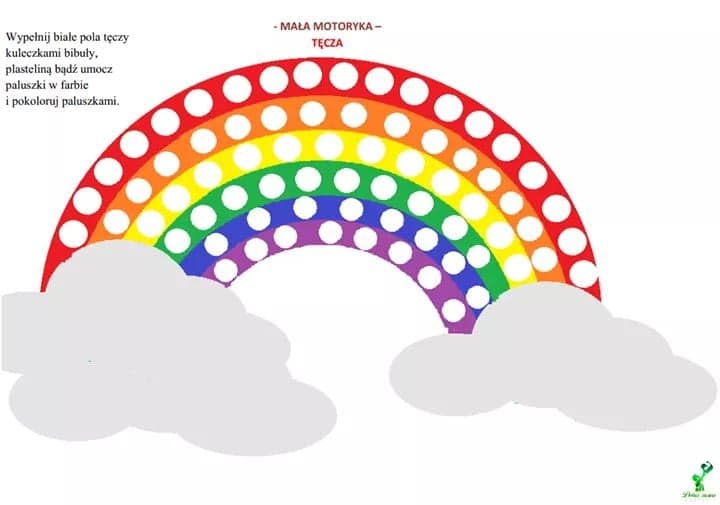 ŻRÓDŁO:     https://www.instagram.com/panilogopedyczna Internet/portal społeczności owy/Kreatywne Nauczycielki Przedszkola